Role Profile Job TitleAssistant Area Sales Manager – QuanzhouAssistant Area Sales Manager – QuanzhouBusiness UnitODC BU – WG&S ChinaODC BU – WG&S ChinaFunction/RegionCommercial/SalesCommercial/SalesLocationChinaChinaLeaderSenior Regional Sales ManagerSenior Regional Sales ManagerPeople LeadershipYesYesJob Level4B4BRole Purpose Work with local distributors to ensure common focus and aligned targets with WG&S Sales to include volume, penetration, channel mix, rate of sales, and profitability.Increase brand visibility at accounts with effective POS placements; Enhance rate of sales (ROS) in accounts with promotions and activities.Role Purpose Work with local distributors to ensure common focus and aligned targets with WG&S Sales to include volume, penetration, channel mix, rate of sales, and profitability.Increase brand visibility at accounts with effective POS placements; Enhance rate of sales (ROS) in accounts with promotions and activities.Role Purpose Work with local distributors to ensure common focus and aligned targets with WG&S Sales to include volume, penetration, channel mix, rate of sales, and profitability.Increase brand visibility at accounts with effective POS placements; Enhance rate of sales (ROS) in accounts with promotions and activities.AccountabilitiesPlan weekly call visits to maintain relationship with local distributors and outlets, manage brand development & growth of WG&S Brands in the areaDetermine appropriate space to sales ratios, plus representation against competitor brands in off premise accounts, and determine gaps in WG&S brand exposureEnsure WG&S brands have the correct exposure compared to competing categoriesEnsure that pricing of WG&S brands is consistent with brand guidelines within the China marketExecute and evaluate regional promotional programs at outlet level, to required level of impact and effectiveness within set timing and budgetsMonitor and evaluate operational plans and take corrective action as requiredCollect competitors’ information constantly and keep track of industry / market trendsUpdate and maintain all data and information systems Effectively and efficiently manage business budgets, and expenses incurred in line with company guidelinesDevelop and maintain positive and constructive relationships with all relevant internal and external stake holdersAccountabilitiesPlan weekly call visits to maintain relationship with local distributors and outlets, manage brand development & growth of WG&S Brands in the areaDetermine appropriate space to sales ratios, plus representation against competitor brands in off premise accounts, and determine gaps in WG&S brand exposureEnsure WG&S brands have the correct exposure compared to competing categoriesEnsure that pricing of WG&S brands is consistent with brand guidelines within the China marketExecute and evaluate regional promotional programs at outlet level, to required level of impact and effectiveness within set timing and budgetsMonitor and evaluate operational plans and take corrective action as requiredCollect competitors’ information constantly and keep track of industry / market trendsUpdate and maintain all data and information systems Effectively and efficiently manage business budgets, and expenses incurred in line with company guidelinesDevelop and maintain positive and constructive relationships with all relevant internal and external stake holdersAccountabilitiesPlan weekly call visits to maintain relationship with local distributors and outlets, manage brand development & growth of WG&S Brands in the areaDetermine appropriate space to sales ratios, plus representation against competitor brands in off premise accounts, and determine gaps in WG&S brand exposureEnsure WG&S brands have the correct exposure compared to competing categoriesEnsure that pricing of WG&S brands is consistent with brand guidelines within the China marketExecute and evaluate regional promotional programs at outlet level, to required level of impact and effectiveness within set timing and budgetsMonitor and evaluate operational plans and take corrective action as requiredCollect competitors’ information constantly and keep track of industry / market trendsUpdate and maintain all data and information systems Effectively and efficiently manage business budgets, and expenses incurred in line with company guidelinesDevelop and maintain positive and constructive relationships with all relevant internal and external stake holdersValues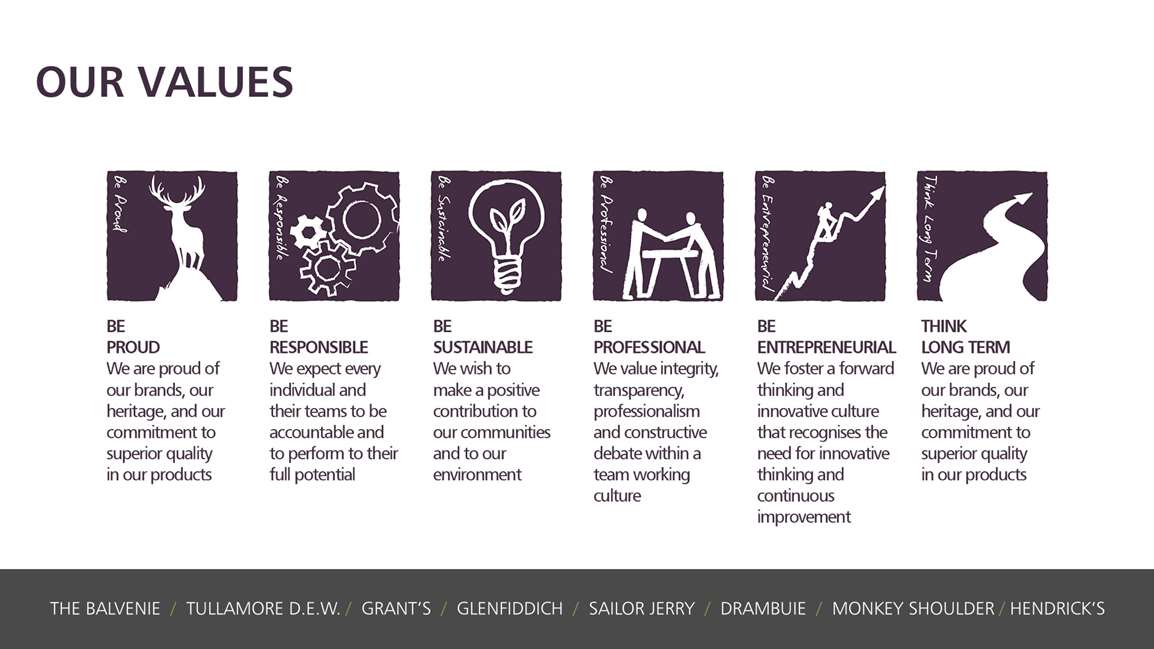 ValuesValuesCore Competencies:Core Competencies:Core Competencies:Skills and Qualifications:Essential:Proven track record within a sales capacity, ideally within Liquor Experience in the FMCG selling environment.Strong negotiation and communication skillsIT Skills (excel/PowerPoint/word)NumerateAbove average presentation skills written and verbalStrong relationship building skillsDesirable:Graduate DegreeConfident and motivatedResilient and reliableOrganised – a planner as well as an implementerA team playerSkills and Qualifications:Essential:Proven track record within a sales capacity, ideally within Liquor Experience in the FMCG selling environment.Strong negotiation and communication skillsIT Skills (excel/PowerPoint/word)NumerateAbove average presentation skills written and verbalStrong relationship building skillsDesirable:Graduate DegreeConfident and motivatedResilient and reliableOrganised – a planner as well as an implementerA team playerSkills and Qualifications:Essential:Proven track record within a sales capacity, ideally within Liquor Experience in the FMCG selling environment.Strong negotiation and communication skillsIT Skills (excel/PowerPoint/word)NumerateAbove average presentation skills written and verbalStrong relationship building skillsDesirable:Graduate DegreeConfident and motivatedResilient and reliableOrganised – a planner as well as an implementerA team playerCreated by:Created by:Ting Ting HsuDate:Date:21 July 2022HRBP:HRBP:Date of last revision:Date of last revision:19 Nov 2020